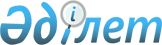 "Жылжымайтын мүлікке құқықтарды тіркеу және міндетті мемлекеттік тіркеуге жатпайтын жылжымалы мүлік кепілін тіркеу мәселелері бойынша мемлекеттік көрсетілетін қызметтердің стандарттарын бекіту туралы" Қазақстан Республикасы Әділет министрінің 2015 жылғы 28 сәуірдегі № 246 бұйрығына өзгерістер енгізу туралы
					
			Күшін жойған
			
			
		
					Қазақстан Республикасы Әділет министрінің 2019 жылғы 29 шілдедегі № 420 бұйрығы. Қазақстан Республикасының Әділет министрлігінде 2019 жылғы 1 тамызда № 19170 болып тіркелді. Күші жойылды - Қазақстан Республикасы Әділет министрінің м.а. 2020 жылғы 29 мамырдағы № 67 бұйрығымен.
      Ескерту. Күші жойылды – ҚР Әділет министрінің м.а.29.05.2020 № 67 (алғашқы ресми жарияланған күнінен кейін күнтізбелік он күн өткен соң қолданысқа енгізіледі) бұйрығымен.
      БҰЙЫРАМЫН:
      1. "Жылжымайтын мүлікке құқықтарды тіркеу және міндетті мемлекеттік тіркеуге жатпайтын жылжымалы мүлік кепілін тіркеу мәселелері бойынша мемлекеттік көрсетілетін қызметтердің стандарттарын бекіту туралы" Қазақстан Республикасы Әділет министрінің 2015 жылғы 28 сәуірдегі № 246 бұйрығына (Нормативтік құқықтық актілерінің мемлекеттік тіркеу тізілімінде № 11408 болып тіркелген, "Әділет" ақпараттық-құқықтық жүйесінде 2015 жылғы 9 шілдеде жарияланған) мынадай өзгерістер енгізілсін:
      көрсетілген бұйрықпен бекітілген "Жылжымайтын мүлiкке құқықтарды (ауыртпалықтарды) мемлекеттiк тiркеу" мемлекеттік көрсетілетін қызмет стандарты осы бұйрықтың:
      11-тармақтың 1 бөлігі мынадай редакцияда жазылсын:
      11. "Мемлекеттік қызмет көрсету мәселелері бойынша, шешімге шағымдану, іс-әрекеттері (әрекетсіздігі) мен көрсетілетін қызметті берушінің және (немесе) оның қызметкеріне шағым: осы мемлекеттік көрсетілетін қызмет стандартының 13-тармағында көрсетілген мекен-жайға көрсетілетін қызметті беруші басшысының атына немесе мына мекен-жай бойынша: 010000, Нұр-Сұлтан қаласы, к. Мәңгілік ел, 10.";
      көрсетілген бұйрықпен бекітілген "Мiндеттi мемлекеттiк тiркеуге жатпайтын жылжымалы мүлiк кепiлдігін тiркеу" мемлекеттік көрсетілетін қызмет стандарты осы бұйрықтың:
      10-тармақтың 1 бөлігі мынадай редакцияда жазылсын:
      10. "Мемлекеттік қызмет көрсету мәселелері бойынша, шешімге шағымдану, іс-әрекеттері (әрекетсіздігі) мен көрсетілетін қызметті берушінің және (немесе) оның қызметкеріне шағым: осы мемлекеттік көрсетілетін қызмет стандартының 12-тармағында көрсетілген мекен-жайға көрсетілетін қызметті беруші басшысының атына немесе мына мекен-жай бойынша: 010000, Нұр-Сұлтан қаласы, к. Мәңгілік ел, 10.";
      көрсетілген бұйрықпен бекітілген "Жылжымайтын мүлікке тіркелген құқықтар (ауыртпалықтар) және оның техникалық сипаттамалары туралы анықтама беру", мемлекеттік көрсетілетін қызмет стандарты осы бұйрықтың:
      10-тармақтың 1 бөлігі мынадай редакцияда жазылсын:
      10. "Мемлекеттік қызмет көрсету мәселелері бойынша, шешімге шағымдану, іс-әрекеттері (әрекетсіздігі) мен көрсетілетін қызметті берушінің және (немесе) оның қызметкеріне шағым: осы мемлекеттік көрсетілетін қызмет стандартының 12-тармағында көрсетілген мекен-жайға көрсетілетін қызметті беруші басшысының атына немесе мына мекен-жай бойынша: 010000, Нұр-Сұлтан қаласы, к. Мәңгілік ел, 10.";
      көрсетілген бұйрықпен бекітілген "Жылжымайтын мүлiк объектiлерi жоспарын (схемасын) қоса алғанда, тiркеу органы куәландырған тiркеу iсi құжаттарының көшiрмелерiн беру", мемлекеттік көрсетілетін қызмет стандарты осы бұйрықтың: 
      10-тармақтың 1 бөлігі мынадай редакцияда жазылсын:
      10. "Мемлекеттік қызмет көрсету мәселелері бойынша, шешімге шағымдану, іс-әрекеттері (әрекетсіздігі) мен көрсетілетін қызметті берушінің және (немесе) оның қызметкеріне шағым: осы мемлекеттік көрсетілетін қызмет стандартының 12-тармағында көрсетілген мекен-жайға көрсетілетін қызметті беруші басшысының атына немесе мына мекен-жай бойынша: 010000, Нұр-Сұлтан қаласы, к. Мәңгілік ел, 10.";
      көрсетілген бұйрықпен бекітілген "Жылжымайтын мүлiктiң болмауы (болуы) туралы анықтама беру" мемлекеттік көрсетілетін қызмет стандарты осы бұйрықтың: 
      10-тармақтың 1 бөлігі мынадай редакцияда жазылсын:
      10. "Мемлекеттік қызмет көрсету мәселелері бойынша, шешімге шағымдану, іс-әрекеттері (әрекетсіздігі) мен көрсетілетін қызметті берушінің және (немесе) оның қызметкеріне шағым: осы мемлекеттік көрсетілетін қызмет стандартының 12-тармағында көрсетілген мекен-жайға көрсетілетін қызметті беруші басшысының атына немесе мына мекен-жай бойынша: 010000, Нұр-Сұлтан қаласы, к. Мәңгілік ел, 10.";
      көрсетілген бұйрықпен бекітілген "Жылжымалы мүлік кепілінің тізілімінен үзінді беру" мемлекеттік көрсетілетін қызмет стандарты осы бұйрықтың: 
      10-тармақтың 1 бөлігі мынадай редакцияда жазылсын:
      10. "Мемлекеттік қызмет көрсету мәселелері бойынша, шешімге шағымдану, іс-әрекеттері (әрекетсіздігі) мен көрсетілетін қызметті берушінің және (немесе) оның қызметкеріне шағым: осы мемлекеттік көрсетілетін қызмет стандартының 12-тармағында көрсетілген мекен-жайға көрсетілетін қызметті беруші басшысының атына немесе мына мекен-жай бойынша: 010000, Нұр-Сұлтан қаласы, к. Мәңгілік ел, 10.";
      көрсетілген бұйрықпен бекітілген "Жылжымайтын мүлiкке тiркелген құқықтар және тоқтатылған құқықтар туралы анықтамалар беру" мемлекеттік көрсетілетін қызмет стандарты осы бұйрықтың:
      10-тармақтың 1 бөлігі мынадай редакцияда жазылсын:
      10. "Мемлекеттік қызмет көрсету мәселелері бойынша, шешімге шағымдану, іс-әрекеттері (әрекетсіздігі) мен көрсетілетін қызметті берушінің және (немесе) оның қызметкеріне шағым: осы мемлекеттік көрсетілетін қызмет стандартының 12-тармағында көрсетілген мекен-жайға көрсетілетін қызметті беруші басшысының атына немесе мына мекен-жай бойынша: 010000, Нұр-Сұлтан қаласы, к. Мәңгілік ел, 10.";
      көрсетілген бұйрықпен бекітілген "Жылжымайтын мүлікке құқық белгілейтін құжаттың телнұсқасын беру" мемлекеттік көрсетілетін қызмет стандарты осы бұйрықтың:
      10-тармақтың 1 бөлігі мынадай редакцияда жазылсын:
      10. "Мемлекеттік қызмет көрсету мәселелері бойынша, шешімге шағымдану, іс-әрекеттері (әрекетсіздігі) мен көрсетілетін қызметті берушінің және (немесе) оның қызметкеріне шағым: осы мемлекеттік көрсетілетін қызмет стандартының 12-тармағында көрсетілген мекен-жайға көрсетілетін қызметті беруші басшысының атына немесе мына мекен-жай бойынша: 010000, Нұр-Сұлтан қаласы, к. Мәңгілік ел, 10.";
      көрсетілген бұйрықпен бекітілген "Жылжымайтын мүлік иесі (құқық иеленушісі) туралы мәліметті қамтитын техникалық паспортқа қосымшаны беру" мемлекеттік көрсетілетін қызмет стандарты осы бұйрықтың:
      10-тармақтың 1 бөлігі мынадай редакцияда жазылсын:
      10. "Мемлекеттік қызмет көрсету мәселелері бойынша, шешімге шағымдану, іс-әрекеттері (әрекетсіздігі) мен көрсетілетін қызметті берушінің және (немесе) оның қызметкеріне шағым: осы мемлекеттік көрсетілетін қызмет стандартының 13-тармағында көрсетілген мекен-жайға көрсетілетін қызметті беруші басшысының атына немесе мына мекен-жай бойынша: 010000, Нұр-Сұлтан қаласы, к. Мәңгілік ел, 10.";
      көрсетілген бұйрықпен бекітілген "Кондоминиум объектiсiн мемлекеттік тiркеу" мемлекеттік көрсетілетін қызмет стандарты осы бұйрықтың:
      11-тармақтың 1 бөлігі мынадай редакцияда жазылсын:
      11. "Мемлекеттік қызмет көрсету мәселелері бойынша, шешімге шағымдану, іс-әрекеттері (әрекетсіздігі) мен көрсетілетін қызметті берушінің және (немесе) оның қызметкеріне шағым: осы мемлекеттік көрсетілетін қызмет стандартының 13-тармағында көрсетілген мекен-жайға көрсетілетін қызметті беруші басшысының атына немесе мына мекен-жай бойынша: 010000, Нұр-Сұлтан қаласы, к. Мәңгілік ел, 10.";
      2. Қазақстан Республикасы Әділет министрлігінің Тіркеу қызметі және заң қызметін ұйымдастыру департаменті заңнамада белгіленген тәртіппен:
      1) осы бұйрықтың Қазақстан Республикасы Әділет министрлігінде мемлекеттік тіркеуді;
      2) осы бұйрықтың Қазақстан Республикасы Әділет министрлігінде мемлекеттік тіркелген күнінен бастап күнтізбелік он күн ішінде оны қазақ және орыс тілдерінде "Республикалық құқықтық ақпарат орталығы" шаруашылық жүргізу құқығындағы республикалық мемлекеттік кәсіпорнына Қазақстан Республикасы нормативтік құқықтық актілерінің эталондық бақылау банкіне ресми жариялау және енгізу үшін жолдауды;
      3) осы бұйрықты Қазақстан Республикасы Әділет министрлігінің интернет-ресурсында орналастыруын қамтамасыз етсін.
      3. Осы бұйрықтың орындалуын бақылау Қазақстан Республикасы Әділет министрінің жетекшілік ететін орынбасарына жүктелсін.
      4. Осы бұйрық алғашқы ресми жарияланған күнінен бастап күнтізбелік он күн өткен соң қолданысқа енгізіледі.
      "КЕЛІСІЛДІ"
      Қазақстан Республикасының
      Цифрлық даму, инновациялар және
      аэроғарыш өнеркәсібі министрлігі
      2019 жыл "___" ____________
					© 2012. Қазақстан Республикасы Әділет министрлігінің «Қазақстан Республикасының Заңнама және құқықтық ақпарат институты» ШЖҚ РМК
				
      Қазақстан Республикасының 
Әділет министрі 

М. Бекетаев
